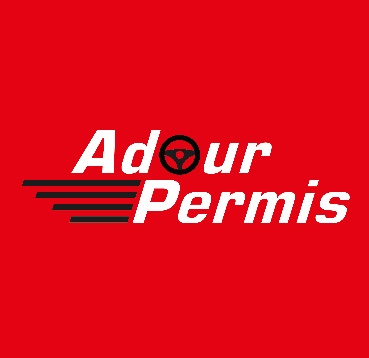 Financement classique :Vous payez les prestations d’avance, au fur et à mesure de leur planificationFinancement en 2/3/4 fois sans fraisPour un montant minimum de 800€, vous pouvez décider de payer votre formation en plusieurs fois, SANS FRAIS !Ce paiement nécessite un accord de votre banque via votre carte bancaireUn justificatif de votre identité, en cours de validité, vous sera également demandé.Permis à 1€/jourSuite à la signature de votre contrat, vous faîtes une demande auprès de votre organisme bancaire.En cas d’acceptation, vous recevrez la somme de 800/1000/1200€ versés directement à l’auto-école ou à vous-même (selon les établissements)Vous rembourserez ensuite à votre établissement bancaire la somme de 30€ pendant 40 mois maximum (sauf conditions différentes imposées par l’établissement bancaire)Via le compte CPFGrâce à votre Compte Personnel de Formation, vous pouvez financer tout ou partie d’une formation au permis BVous trouverez toutes les informations sur le site www.moncompteformation.gouv.frPour les aides, ou autres financements non cités, contactez une de nos agences.